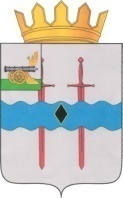 АДМИНИСТРАЦИЯ МУНИЦИПАЛЬНОГО ОБРАЗОВАНИЯ«КАРДЫМОВСКИЙ  РАЙОН» СМОЛЕНСКОЙ ОБЛАСТИ П О С Т А Н О В Л Е Н И Еот    20.02.2024                      №  00122В целях обеспечения благоприятных условий для развития малого и среднего предпринимательства и повышения его роли в социально-экономическом развитии муниципального образования «Кардымовский район» Смоленской области, руководствуясь Федеральным законом от 24.07.2007 № 209-ФЗ «О развитии малого и среднего предпринимательства в Российской Федерации», постановлением Администрации муниципального образования «Кардымовский район» Смоленской области от 11.02.2022  №  00069 «Об утверждении Порядка  принятия решений о разработке муниципальных программ, их формирования и реализации в муниципальном образовании «Кардымовский район» Смоленской области»,  Администрация муниципального образования «Кардымовский район» Смоленской областипостановляет:1. Утвердить прилагаемую муниципальную программу «Развитие благоприятного предпринимательского и инвестиционного климата на территории муниципального образования «Кардымовский район» Смоленской области на территории муниципального образования «Кардымовский район» Смоленской области».2. Признать утратившими силу:- постановление Администрации муниципального образования «Кардымовский район» Смоленской области от 25.02.2022 № 00117 «Об утверждении муниципальной программы «Развитие малого и среднего предпринимательства на территории муниципального образования «Кардымовский район» Смоленской области»»; - постановление Администрации муниципального образования «Кардымовский район» Смоленской области от 10.02.2023 № 00067 «О внесении изменений в муниципальную программу   «Развитие малого и среднего предпринимательства на территории муниципального образования «Кардымовский район» Смоленской области»; - постановление Администрации муниципального образования «Кардымовский район» Смоленской области от 15.03.2023 № 00133 «О внесении изменений в муниципальную программу   «Развитие малого и среднего предпринимательства на территории муниципального образования «Кардымовский район» Смоленской области»;- постановление Администрации муниципального образования «Кардымовский район» Смоленской области от 31.01.2024 № 00070 «О внесении изменений в муниципальную программу   «Развитие малого и среднего предпринимательства на территории муниципального образования «Кардымовский район» Смоленской области»;- постановление Администрации муниципального образования «Кардымовский район» Смоленской области от 25.02.2022 № 00116 «Об утверждении муниципальной программы «Продвижение позитивного имиджа муниципального образования «Кардымовский район» Смоленской области как инвестиционно привлекательной территории»;- постановление Администрации муниципального образования «Кардымовский район» Смоленской области от 07.02.2023 № 00063 «О внесении изменений в  муниципальную программу «Продвижение позитивного имиджа муниципального образования «Кардымовский район» Смоленской области как инвестиционно привлекательной территории»;- постановление Администрации муниципального образования «Кардымовский район» Смоленской области от 31.01.2024 № 00068 «О внесении изменений в  муниципальную программу «Продвижение позитивного имиджа муниципального образования «Кардымовский район» Смоленской области как инвестиционно привлекательной территории».3.	Разместить настоящее постановление на официальном сайте Администрации муниципального образования «Кардымовский район» Смоленской области в информационно-телекоммуникационной сети Интернет.4. Настоящее постановление вступает в силу со дня его подписания и распространяет свое действие на правоотношения, возникшие с 1 января 2024 года.МУНИЦИПАЛЬНАЯ ПРОГРАММА«Развитие благоприятного предпринимательского и инвестиционного климата на территории муниципального образования «Кардымовский район» Смоленской области»ПАСПОРТмуниципальной программыОсновные положенияПоказатели муниципальной программыСтруктура муниципальной программыФинансовое обеспечение муниципальной программыПриложение к паспорту муниципальной программыСВЕДЕНИЯ о показателях муниципальной программыРаздел 1. Стратегические приоритеты в сфере реализации муниципальной программы.Развитие малого и среднего предпринимательстваРазвитие малого и среднего предпринимательства является важным условием функционирования рыночной экономики и одной из важных социально-экономических задач общегосударственного значения.С каждым годом в районе повышается роль представителей малого и среднего предпринимательства. В настоящее время малое и среднее предпринимательство является  неотъемлемой частью экономики муниципального образования «Кардымовский район» Смоленской области. Участвуя практически во всех видах экономической деятельности,  малый бизнес может и должен стать мощным рычагом для решения  социально-экономических проблем, гарантом устойчивого развития экономики района. Малые предприятия  создают новые рабочие места, в том числе для молодежи и незащищенных слоев общества, снижают уровень безработицы, обеспечивают рост доходов населения и, как следствие, способствуют повышению качества жизни населения в районе. Малый бизнес способствует формированию среднего класса – основного гаранта социальной и политической стабильности общества.Таким образом, экономическое и социальное развитие района  напрямую зависит от развития данного сектора экономики.Выполнить свою социально-экономическую и политическую миссию субъекты малого и среднего предпринимательства могут лишь при наличии благоприятных условий для их деятельности.Малый бизнес более  мобилен, наиболее динамично осваивает новые виды продукции и экономические ниши, реагируя на быстро меняющиеся требования рынка, развивается в сферах деятельности, непривлекательных для крупного бизнеса.  Основными  проблемами, сдерживающими развитие малого бизнеса явялются:- сложность в привлечении финансовых (инвестиционных) ресурсов: несмотря на увеличение в настоящее время на финансовых рынках свободных и готовых к вложениям в реальный сектор экономики кредитных средств, высокая стоимость банковских кредитов и требований по их обеспеченности препятствует широкому доступу к ним субъектов малого предпринимательства;- стремление к сокращению издержек за счет снижения размера заработной платы, перевода ее в «тень», увольнения части персонала, приводящие к росту негативного отношения к предпринимательству со стороны населения;- у субъектов малого предпринимательства недостает навыков ведения бизнеса, опыта управления, юридических и экономических знаний, необходимых для более эффективного развития;- условия существующих  мер  государственной поддержки не удовлетворяют малый бизнес, большая доля субъектов малого и среднего предпринимательства ведет свою деятельность в сфере потребительских услуг, в которой  в большинстве случаев господдержка не оказывается.Согласно данным Единого реестра субъектов малого и среднего предпринимательства по состоянию на 01.01.2024 в Кардымовском районе насчитывается 243 субъектов малого и среднего предпринимательства.Количество субъектов малого и среднего предпринимательства в 2023 году снизилось в связи с исключением субъектов предпринимательской деятельности из Единого Реестра субъектов малого и среднего предпринимательства по причине непредоставления налоговой отчетности.Преодоление существующих препятствий и дальнейшее поступательное развитие малого предпринимательства муниципального образования  «Кардымовский район»  возможно только на основе целенаправленной работы по созданию благоприятных условий для его развития путем оказания комплексной поддержки в различных направлениях в  увязке с уже имеющейся системой региональной и государственной поддержки малого и среднего бизнеса.В связи в высокой дотационностью районного бюджета, а также отсутствием свободных объектов недвижимости для предоставления их субъектам малого бизнеса, район не может в полном объеме обеспечить реализацию своих полномочий в части предоставления субъектам малого и среднего предпринимательства финансовой и имущественной поддержки. Поэтому основной акцент проводимой политики Администрации муниципального образования «К;ардымовский район» Смоленской области в сфере развития малого бизнеса будет сделан, прежде всего, на максимальное информирование субъектов малого и среднего предпринимательства о действующих мерах государственной поддержки в рамках государственных программ Смоленской области, а также снижение административного давления на бизнес и полное невмешательство в деятельность предпринимателей.В рамках информационной, организационной и консультационной поддержки субъектов малого и среднего предпринимательства, включая физических лиц, не являющихся индивидуальными предпринимателями и применяющих социальный налоговый режим «Налог на профессиональный доход» (самозанятые граждане),  будут осуществляться следующие мероприятия:- проведение семинаров и круглых столов по актуальным  вопросам малого бизнеса;    - освещение деятельности малого бизнеса, его успехов в районной газете, на сайте Администрации в сети Интернет;- привлечение субъектов малого и среднего предпринимательства к участию в качестве поставщиков, исполнителей, подрядчиков в  выполнение работ для муниципальных нужд; - оказание консультативной помощи начинающим предпринимателям; - информирование предпринимателей о проводимых областных конкурсах и отборах по предоставлению финансовой поддержки  субъектов малого предпринимательства;- пропаганда и популяризация предпринимательской деятельности; - обеспечение координации деятельности муниципального образования и организаций, образующих инфраструктуру поддержки  малого бизнеса,  по вопросам оказания поддержки предпринимателям;Имущественная поддержка субъектов малого и среднего предпринимательства, включая физических лиц, не являющихся индивидуальными предпринимателями и применяющих социальный налоговый режим «Налог на профессиональный доход» (самозанятые граждане), будет осуществляться путём предоставления муниципальной преференции в виде:- заключения договоров аренды, договоров безвозмездного пользования, иных договоров, предусматривающих переход прав владения и (или) пользования (далее - договоры)  в отношении объектов муниципальной собственности муниципального образования «Кардымовский район» Смоленской области без применения обязательных процедур проведения торгов, предшествующих заключению таких договоров;- льгот по арендной плате в форме снижения ставок арендной платы в  отношении муниципального имущества муниципального образования «Кардымовский район» Смоленской области. В целях предоставления  имущественной поддержки субъектам малого предпринимательства  утвержден порядок предоставления субъектам малого бизнеса муниципальной преференции в  форме предоставления муниципального имущества без проведения торгов.Данная Программа разработана в целях реализации Стратегии развития малого и среднего предпринимательства в Российской Федерации на период до 2030 года (далее – Стратегия).Цель Стратегии – развитие сферы малого и среднего предпринимательства как одного из факторов, с одной стороны, инновационного развития и улучшения отраслевой структуры экономики, а с другой стороны, - социального развития и обеспечения стабильно высокого уровня занятости.Базовыми индикаторами достижения указанных целей в 2030 году выступают:- увеличение в 2,5 раза оборота малых и средних предприятий в постоянных целях по отношению к 2014 году (в реальном выражении);- увеличение в 2 раза производительности труда в секторе малого и среднего предпринимательства в постоянных ценах по отношению к 2014 году (в реальном выражении);- увеличение доли обрабатывающей промышленности в обороте сектора малого и среднего предпринимательства (без учета индивидуальных предпринимателей) до 20 процентов;- увеличение доли занятого населения в секторе малого и среднего предпринимательства в общей численности занятого населения до 35 процентов.Достижение целевых индикаторов реализации Стратегии обеспечивается за счет выделения в рамках Стратегии следующих целевых групп (секторов) малых и средних предприятий:- массовый сектор - предприятия, которые, как правило, специализируются на осуществлении торговых операций, предоставлении услуг гражданам, производстве и реализации сельскохозяйственной продукции и, таким образом, играют ключевую роль в обеспечении занятости, повышении качества и уровня комфорта среды для проживания;- высокотехнологичный сектор – экспортно ориентированные предприятия, предприятия в сферах обрабатывающего производства и предоставления услуг, быстрорастущие предприятия, которые обеспечивают внедрение инноваций и решают задачи по диверсификации экономики и повышению ее конкурентоспособности.Реализация Стратегии основывается на следующих принципах:Первый принцип - малый бизнес прежде всего. При проектировании и реализации государственных решений в сфере регулирования предпринимательской деятельности в первую очередь учитываются интересы представителей малых и средних предприятий. Необходимо создать такую ситуацию, когда  принятие решений, ухудшающих финансовое положение и в целом условия деятельности субъектов малого и среднего предпринимательства и создающих необоснованные преференции в пользу крупных хозяйствующих  субъектов, будет невозможно. Одновременно основной вектор государственного регулирования предпринимательской деятельности должен состоять во всемерном упрощении, сокращении норм регулирования, придании правовой системе, регулирующей предпринимательскую деятельность, ясного, понятного и внутренне непротиворечивого характера. Необходимо перейти от политики тотальных запретов к применению гибких инструментов регулирования, направленных на стимулирование предприимчивости и творчества граждан;второй принцип – работать легально выгодно. Важно продемонстрировать все плюсы ведения предпринимательской деятельности в правовом поле. Легализация бизнеса – это не только определенные гарантии со стороны государства, но и возможности для развития бизнеса. Работать легально предпринимателю будет выгодно в том случае, если его взаимодействие с регулирующими органами сведется к минимуму, а между бизнесом и государством установятся доверительные отношения;третий принцип – содействовать ускоренному развитию. Предусматривается оказание приоритетной поддержки малым и средним предприятиям, которые обладают потенциалом для роста и стремятся расти дальше. Именно такие предприятия могут способствовать обновлению экономики. В связи с этим широкое развитие должны получить механизмы акселерационного развития, в первую очередь экспортный и инновационный лифты;четвертый принцип – создавать условия для развития малых и средних предприятий выгодно. Предусматривается формирование системы стимулов для вовлечения органов государственной власти и органов местного самоуправления в деятельность по развитию малого и среднего предпринимательства;пятый принцип – обеспечить гарантированные и стабильные правила игры. Необходимо добиться предсказуемости и прозрачности фискальных и регулирующих условий, позволяющих формулировать инвестиционные планы и планы по развитию бизнеса на среднесрочную и долгосрочную перспективу.Приоритетным направлением развития финансовой поддержки малых и средних предприятий в среднесрочной перспективе в рамках Стратегии – снижение доли невозвратных видов поддержки (субсидии на развитие бизнеса) в общем объеме средств, выделяемых в рамках программ поддержки малого и среднего предпринимательства, в пользу развития рыночных инструментов поддержки (микрозаймов и поручительств), а также создание и развитие организаций, образующих инфраструктуру поддержки субъектов малого  и среднего предпринимательства.В рамках предоставления прямой поддержки в форме субсидий будет осуществлена приоритизация следующих целевых групп – возможных получателей поддержки:- субъекты малого и среднего предпринимательства из высокотехнологичных секторов экономики, в том числе внедряющие инновации, осуществляющие проекты в сфере импортозамещения и производящие экспортную продукцию и услуги, - предоставление субсидий для компенсации затрат, связанных с модернизацией производства и развитием лизинга оборудования;- субъекты малого и среднего предпринимательства участвующие в производственных цепочках крупных предприятий, - введение отдельных видов субсидий, учитывающих потребности в финансовых ресурсах таких предприятий;- малые формы хозяйствования на селе – предоставление субсидий для компенсации затрат, связанных с началом и развитием деятельности в сфере сельского хозяйства, привлечением кредитов и займов, оформлением объектов недвижимого имущества в собственность;- субъекты малого и среднего предпринимательства, реализующие проекты в сфере социального предпринимательства или осуществляющие социально значимые виды деятельности, а также субъекты молодежного предпринимательства – предоставление возможности компенсации затрат, связанных с началом ведения бизнеса.Инвестиционная политикаОдним из основных направлений работы Администрации района является привлечение инвестиций  в экономику района.  Вложение инвестиций не только способствует развитию конкурентоспособности экономики района, но и закладывает основы её динамичного развития на перспективу.Открытие новых производств на территории района позволит увеличить выпуск продукции, создать новые рабочие места, а также приведет к увеличению отчислений в бюджет района, что, в свою очередь, будет способствовать решению социально-экономических проблем в районе.Кардымовский район обладает рядом конкурентных преимуществ. Район  занимает территорию площадью  1093,8 кв. км. и расположен в центре Смоленской области, которая в свою очередь  граничит  с 5-ю областями Центрального региона России  (Московской, Калужской, Брянской, Псковской, Тверской) и Республикой Беларусь. Центр района - поселок Кардымово находится в  от Смоленска, удаленность от  Москвы 350 км.Протяженность с запада на восток 42 км, с севера на юг 48 км.В состав муниципального образования «Кардымовский район» входит 1 городское и 3 сельских поселений.Особую значимость  району придает выгодное  расположение транспортной сети. Территорию района пересекает Евроазиатский транспортный коридор, соединяющий Европу и Центральную Россию с Сибирью, Дальним Востоком и далее со странами Восточной Азии (Китай, Япония).          Выгодное  географическое расположение района позволяет формировать транспортные потоки Север - Юг, Запад - Восток.Муниципальное образование «Кардымовский район» является важным транспортным узлом, через который проходят: - автомобильная магистраль  М-1 «Москва-Брест» и железная дорога направления Москва - Западная Европа, связывающие Центральную Россию с Западной Европой;- альтернативная автомагистрали М-1 автодорога регионального значения  «Смоленск – Вязьма – Зубцов»;-  железная дорога   направления «Смоленск - Юг России». На территории района имеется своя железнодорожная станция с погрузочно-разгрузочными путями.Богатство экономического потенциала района подтверждается наличием устойчивой инженерной инфраструктуры. Район газифицирован, электрифицирован и обеспечен всеми коммуникациями. Протяженность газопроводных сетей составляет 180 км, водопроводных 130 км, электрических 910 км,   канализационный сетей  11  км, тепловых 16 км. Через район проходят один из крупнейших газопроводов «Ямал-Европа», а  также нефтяной трубопровод «Балтийская трубопроводная система (БТС-2)».Район обладает необходимым количеством свободных трудовых ресурсов: общая численность населения района 10,7 тыс. человек, из них  более 6 тыс. человек -  трудоспособного населения. Более 5,5 тыс. кардымовцев имеют достаточную квалификацию для работы в различных отраслях экономики. Близость областного центра дает возможность привлечь дополнительные трудовые ресурсы, а наличие высших и средних образовательных заведений позволяют готовить  специалистов различных специальностей.          Надо отметить, что политика районной власти направлена на всяческую помощь и поддержку всех  заинтересованных инвесторов, желающих  претворить здесь свои интересные идеи и проекты.          Администрация района готова принять участие в реализации любого инвестиционного проекта, а именно:         - обеспечить объективность и неизменность принимаемых решений, а также доброжелательность во взаимоотношениях с участниками инвестиционного процесса;
         - оказывать максимальное содействие  и помощь в организации бизнеса: подборе новых площадок и последующем административном сопровождении проектов на всех стадиях его реализации на уровне структурных подразделений Администрации муниципального образования «Кардымовский район»;         - дать возможность доступа инвестора к банку данных об инвестиционных возможностях района, чтобы потенциальные инвесторы смогли определить для себя наиболее выгодные объекты, свободные земельные участки и мощности в районе для вложения средств;        - оказывать содействие в получении кредитов и защиты интересов в органах власти разного уровня;        - гарантировать предоставление необходимой и достоверной информации, необходимой для реализации инвестиционного проекта;        - способствовать широкому освещению в средствах массовой информации инвестиционных мероприятий;        - обеспечить интеграцию инвестора в деловую и общественную жизнь муниципального образования «Кардымовский район» Смоленской области.         Все конкурентные преимущества района, отсутствие административных барьеров и бюрократической волокиты, стабильная политическая ситуация и четкая работа органов власти в районе бесспорно являются весомыми аргументами инвестиционной привлекательности района, вызывают активный интерес инвесторов.         Главная цель инвестиционного развития муниципального образования «Кардымовский  район» Смоленской области - развитие стратегического сотрудничества с потенциальными инвесторами для реализации инвестиционных проектов на территории района.           На сегодняшний день  приоритетными направлениями для капиталовложений определены: - строительство транспортно-логистических центров, - развитие сельского хозяйства, - строительство промышленных и перерабатывающих предприятий, - жилищное строительство.Для этих целей в районе сформировано более 80 инвестиционных площадок. Это:
          - свободные земельные участки,  
          - производственные площади,
          - ресурсные площадки, 
          - здания, сооружения.Все они имеют удобное, выгодное расположение и обеспечены набором необходимых инженерных коммуникаций. Все это позволяет реализовывать на территории района любые инвестиционные проекты – от организации крестьянско-фермерских хозяйств и возведения жилых домов до строительства нефтеперерабатывающих заводов.          Строительство транспортно-логистических центров.Выгодное географическое расположение Кардымовского  района – на пересечении транспортных путей - создает идеальные условия для организации транзита, переработки, хранения товарных потоков и является отличным вариантом для строительства транспортно - логистических центров.Для развития логистики  в районе имеется достаточное количество свободных земель, имеющих выгодное расположение и обеспеченных инженерными коммуникациями.         Сельское хозяйство. На территории района есть действующие сельхозпредприятия, имеющие в своем  арсенале большие площади сельхозугодий, в том числе пашни, животноводческие фермы, складские помещения, сельхозтехнику. Однако, для  дальнейшего их развития, увеличения производства сельскохозяйственной продукции, внедрения инновационных технологий необходимы дополнительные  инвестиционные вложения.Удобное и компактное расположение Кардымовского района создает идеальные условия для создания здесь агропромышленного холдинга.          Строительство промышленных и перерабатывающих предприятий.Удобное географическое  положение района, наличие транспортной и инженерной инфраструктуры создают благоприятные условия для строительства на территории района промышленных и перерабатывающих предприятий.Для этих целей в районе сформированы инвестиционные площадки, как свободные земельные участки, так и производственные площади, на базе которых возможно строительство  промышленных предприятий.Основными полезными ископаемыми в районе являются песчано-гравийная смесь, высокопластичная глина,  известковый  туф. Район богат торфяными месторождениями. Есть несколько ресурсных инвестиционных площадок, которые позволяют вести разработку месторождений полезных ископаемых и строительство рядом с ними заводов, способных обеспечить нашу область и другие нуждающиеся регионы той или иной продукцией.Тот факт, что территорию муниципального образования пересекает крупнейший  нефтяной трубопровод «Балтийская трубопроводная система (БТС-2), а рядом проходит автомобильная трасса федерального значения М-1 «Москва-Брест», связывающая Центральную Россию с Западной Европой, делает район привлекательным для  строительства нефтеперерабатывающего района.Жилищное строительство. Доступное и качественное жилье – залог благополучной и комфортной жизни каждого человека. В районе большое количество семей, которые нуждаются в отдельном жилье. Наличие достаточного количества свободных земельных участков, обеспеченных набором необходимых инженерных коммуникаций, близость областного центра создают идеальные условия для развития жилищного строительства. Реализация проектов по строительству жилых комплексов – выгодное партнерство районной администрации и частного бизнеса. Район получает дополнительный объем жилья, а бизнес – долгосрочные проекты с гарантией их реализации.В Кардымовском районе есть все, что может заинтересовать инвесторов. Благодаря наличию богатых природных и рекреационных ресурсов, экономическому потенциалу и выгодному географическому положению – мы можем с большой долей уверенности позиционировать себя как уникальное, инвестиционно привлекательное и перспективное муниципальное образование Смоленской области.Но просто обладать таким инвестиционным потенциалом недостаточно. Никто о нас не узнает, пока мы сами не заявим о себе. В настоящее время необходимо постоянно демонстрировать наиболее привлекательные стороны территории с помощью активной и грамотно поставленной информационной работы. Создаваемый с ее помощью имидж  Кардымовского района следует при этом рассматривать как хорошо зарекомендовавший себя товар: он должен быть мгновенно узнаваемым и вызывать у потенциального покупателя (инвестора) чувство доверия.В условиях рыночной экономики одним из инструментов в установлении деловых контактов, расширении кооперационных связей, развитии межрегионального и международного сотрудничества  являются выставки и ярмарки.В целях эффективного развития экономики муниципального образования, привлечения инвестиций и продвижения продукции предприятий, расположенных на территории муниципального образования «Кардымовский район» Смоленской области, необходимо  активно участвовать в выставочно-ярмарочных мероприятиях.Регулярное обновление инвестиционного паспорта, размещение информации об инвестиционной привлекательности района, включение информации об инвестиционных проектах, реализуемых на территории муниципального образования, в общероссийские и региональные коммуникационные сети обеспечат комплексное представление инвестиционного, экономического потенциала, инвестиционного климата района, будут способствовать эффективному поиску и выбору инвесторов и инвестиционных проектов, налаживанию деловых контактов.Основным инструментом при демонстрации инвестиционного потенциала района  является муниципальная программа «Продвижение позитивного имиджа муниципального образования «Кардымовский район» Смоленской области как инвестиционно привлекательной  территории».Программа включает в себя комплекс мероприятий, направленных на систематизацию и подготовку информационного материала об инвестиционном потенциале района  для  последующей  демонстрации  района как потенциально привлекательного объекта для капиталовложений. Раздел 2. Сведения  о региональных проектах.Финансирование по региональным проектам не предусмотрено.Раздел 3. Сведения о ведомственных проектах.Финансирование по ведомственным проектам не предусмотрено.Раздел 4. Паспорта комплексов процессных мероприятий.ПАСПОРТ комплекса процессных мероприятий «Развитие малого и среднего предпринимательства»Общие положенияПоказатели реализации комплекса процессных мероприятийПАСПОРТ комплекса процессных мероприятий «Продвижение позитивного имиджа муниципального образования как инвестиционно привлекательной территории»Общие положенияПоказатели реализации комплекса процессных мероприятийРаздел 5. Сведения о финансировании структурных элементов муниципальной программы.Об утверждении муниципальной программы «Развитие благоприятного предпринимательского и инвестиционного климата на территории муниципального образования «Кардымовский район» Смоленской области» Глава муниципального образования «Кардымовский район» Смоленской областиО.М. СмоляковУТВЕРЖДЕНАпостановлением Администрации муниципального образования«Кардымовский район» Смоленской областиот        __.__.2024        №      ______    Наименование муниципальной программы              Развитие благоприятного предпринимательского и инвестиционного климата на территории муниципального образования «Кардымовский район» Смоленской области» (далее – Программа)Ответственный исполнитель муниципальной программыОтдел экономики, инвестиций, имущественных отношений Администрации муниципального образования «Кардымовский район» Смоленской области. Начальник отдела Языкова Анжела ВикторовнаПериод реализации муниципальной программы2024-2029 годыЦель муниципальной программы             Развитие благоприятного предпринимательского и инвестиционного климата на территории муниципального образования «Кардымовский район» Смоленской области»Объемы финансового обеспечения муниципальной программыОбщий объем финансирования Программы за счет средств бюджета муниципального образования «Кардымовский район» Смоленской области (далее также - районный бюджет) составит  120 тыс. рублей, из них: 2024 год – 20 тыс. рублей, из них:- средства районного бюджета – 20 тыс. рублей; 2025 год – 20 тыс. рублей, из них:- средства районного бюджета – 20 тыс. рублей; 2026 год – 20 тыс. рублей, из них:- средства районного бюджета – 20 тыс. рублей; 2027 год – 20 тыс. рублей, из них:- средства районного бюджета – 20 тыс. рублей; 2028 год – 20 тыс. рублей, из них:- средства районного бюджета – 20 тыс. рублей;2029 год – 20 тыс. рублей, из них:- средства районного бюджета – 20 тыс. рублей.№ п/пНаименование показателяЕдиница измеренияБазовое значение показателя (2023год)Планируемое значение показателяПланируемое значение показателяПланируемое значение показателяПланируемое значение показателяПланируемое значение показателяПланируемое значение показателя№ п/пНаименование показателяЕдиница измеренияБазовое значение показателя (2023год)2024 год2025 год2026 год2027 год2028 год2029 год12345678910Число субъектов малого и среднего предпринимательства в расчете на 10 тыс. человек населенияединиц231232233234235236237Количество субъектов малого  и среднего предпринимательства, получивших имущественную поддержкуединиц1111111Количество субъектов малого и среднего предпринимательства, получивших информационную, организационную и консультационную поддержкуединиц12121212121212Количество материалов  по вопросам развития малого и среднего предпринимательства, пропаганды положительного имиджа малого и среднего бизнеса, опубликованных в средствах массовой информацииединиц12121212121212Объем инвестиций в основной капитал (за исключением бюджетных средств) в расчете на 1 жителярублей13533141001944019440194401944019440№ п/пЗадача структурного элементаКраткое описание ожидаемых эффектов от реализации задачи структурного элементаСвязь с показателями12341. Региональный проект 1. Региональный проект 1. Региональный проект 1. Региональный проект Финансирование по региональным проектам не предусмотреноФинансирование по региональным проектам не предусмотреноФинансирование по региональным проектам не предусмотреноФинансирование по региональным проектам не предусмотрено2. Ведомственный проект 2. Ведомственный проект 2. Ведомственный проект 2. Ведомственный проект Финансирование по  ведомственным проектам не предусмотреноФинансирование по  ведомственным проектам не предусмотреноФинансирование по  ведомственным проектам не предусмотреноФинансирование по  ведомственным проектам не предусмотрено3. Комплекс процессных мероприятий «Развитие малого и среднего предпринимательства»3. Комплекс процессных мероприятий «Развитие малого и среднего предпринимательства»3. Комплекс процессных мероприятий «Развитие малого и среднего предпринимательства»3. Комплекс процессных мероприятий «Развитие малого и среднего предпринимательства»Начальник отдела экономики, инвестиций, имущественных отношений Администрации муниципального образования «Кардымовский район» Смоленской области Языкова Анжела ВикторовнаНачальник отдела экономики, инвестиций, имущественных отношений Администрации муниципального образования «Кардымовский район» Смоленской области Языкова Анжела ВикторовнаНачальник отдела экономики, инвестиций, имущественных отношений Администрации муниципального образования «Кардымовский район» Смоленской области Языкова Анжела ВикторовнаНачальник отдела экономики, инвестиций, имущественных отношений Администрации муниципального образования «Кардымовский район» Смоленской области Языкова Анжела Викторовна3.1.Предоставление субъектам малого и среднего предпринимательства  финансовой и имущественной поддержкиувеличение количества субъектов малого и среднего предпринимательства-количество субъектов малого  и среднего предпринимательства, получивших имущественную поддержку;- количество субъектов малого  и среднего предпринимательства, получивших имущественную поддержку3.2.Предоставление субъектам малого и среднего предпринимательства информационной, организационной и консультационной поддержкиувеличение количества субъектов малого и среднего предпринимательстваколичество субъектов малого и среднего предпринимательства, получивших информационную, организационную и консультационную поддержку3.3.Предоставление производителям товаров (сельскохозяйственных и продовольственных товаров, в том числе фермерской продукции) и организациям потребительской кооперации, которые являются субъектами малого и среднего предпринимательства, муниципальных преференций в виде заключения договоров на право размещения нестационарных торговых объектов без проведения торгов (конкурсов, аукционов)создание условий для сбыта продукции российских производителей, в том числе фермерской продукциичисло субъектов малого и среднего предпринимательства в расчете на 10 тыс. человек населения3.4.Совершенствование нормативно-правовой базы и мониторинга деятельности субъектов малого и среднего предпринимательстваувеличение количества субъектов малого и среднего предпринимательствачисло субъектов малого и среднего предпринимательства в расчете на 10 тыс. человек населения3.5.Содействие росту конкурентоспособности и продвижению продукции субъектов малого и среднего предпринимательства на товарные рынкиповышение конкурентоспособности субъектов малого и среднего предпринимательствачисло субъектов малого и среднего предпринимательства в расчете на 10 тыс. человек населения3.6.Содействие в подготовке, переподготовке и повышении квалификации кадров малого и среднего предпринимательстваповышение финансовой и предпринимательской грамотности субъектов малого и среднего предпринимательства, повышение качественного состава персонала субъектов малого и среднего предпринимательствачисло субъектов малого и среднего предпринимательства в расчете на 10 тыс. человек населения3.7.Организация работы координационных (совещательных) органов по малому и среднему предпринимательствуобеспечение  эффективного   взаимодействия органов   местного   самоуправления   с   предпринимательскими   структурами, оперативное       решение       вопросов       в       сфере       малого       и      среднего предпринимательства, привлечение  субъектов  малого  и  среднего  предпринимательства  к
решению актуальных проблем района-число субъектов малого и среднего предпринимательства в расчете на 10 тыс. человек населения3.8.Содействие деятельности некоммерческих организаций, выражающих интересы субъектов малого и среднего предпринимательства, Аппарату Уполномоченного по защите прав предпринимателей в Смоленской области, организаций инфраструктуры поддержки предпринимательствазащита интересов субъектов малого и среднего предпринимательства, предоставление поддержки, урегулирование возникающих споров между бизнесом и органами власти- число субъектов малого и среднего предпринимательства в расчете на 10 тыс. человек населения;- количество субъектов малого и среднего предпринимательства, получивших информационную, организационную и консультационную поддержку3.9.Проведение мероприятий по организации и проведению информационной кампании по формированию положительного образа предпринимателя, популяризации предпринимательства в обществеразвитие деловой активности населения за счет повышения интереса к предпринимательской деятельностиколичество материалов  по вопросам развития малого и среднего предпринимательства, пропаганды положительного имиджа малого и среднего бизнеса, опубликованных в средствах массовой информации4. Комплекс процессных мероприятий «Продвижение позитивного имиджа муниципального образования как инвестиционно привлекательной территории»4. Комплекс процессных мероприятий «Продвижение позитивного имиджа муниципального образования как инвестиционно привлекательной территории»4. Комплекс процессных мероприятий «Продвижение позитивного имиджа муниципального образования как инвестиционно привлекательной территории»4. Комплекс процессных мероприятий «Продвижение позитивного имиджа муниципального образования как инвестиционно привлекательной территории»Начальник отдела экономики, инвестиций, имущественных отношений Администрации муниципального образования «Кардымовский район» Смоленской области Языкова Анжела ВикторовнаНачальник отдела экономики, инвестиций, имущественных отношений Администрации муниципального образования «Кардымовский район» Смоленской области Языкова Анжела ВикторовнаНачальник отдела экономики, инвестиций, имущественных отношений Администрации муниципального образования «Кардымовский район» Смоленской области Языкова Анжела ВикторовнаНачальник отдела экономики, инвестиций, имущественных отношений Администрации муниципального образования «Кардымовский район» Смоленской области Языкова Анжела Викторовна4.1.Создание и продвижение положительного инвестиционного имиджа районаПолучение информационного материала об инвестиционном потенциале районаобъем инвестиций в основной капитал (за исключением бюджетных средств) в расчете на 1 жителя4.2.Демонстрация района как потенциально привлекательного объекта для капиталовложенийПривлечение внимание потенциальных инвесторов к муниципальному образованиюобъем инвестиций в основной капитал (за исключением бюджетных средств) в расчете на 1 жителяИсточник финансового обеспеченияОбъем финансового обеспечения по годам реализации (тыс.руб.)Объем финансового обеспечения по годам реализации (тыс.руб.)Объем финансового обеспечения по годам реализации (тыс.руб.)Объем финансового обеспечения по годам реализации (тыс.руб.)Объем финансового обеспечения по годам реализации (тыс.руб.)Объем финансового обеспечения по годам реализации (тыс.руб.)Объем финансового обеспечения по годам реализации (тыс.руб.)Источник финансового обеспечениявсего2024 год2025 год2026 год2027 год2028 год2029 год12345678В целом по муниципальной программе, в том числе:120202020202020районный бюджет120202020202020№ п/пНаименование показателяМетодика расчета показателя или источник получения информации о значении показателя (наименование формы статистического наблюдения, реквизиты документа об утверждении методики и т.д.)123Число субъектов малого и среднего предпринимательства в расчете на 10 тыс. человек населенияИсточник получения информации: приложение  к форме статистического наблюдения № 1-МОКоличество субъектов малого  и среднего предпринимательства, получивших имущественную поддержкуИсточник получения информации: Единый реестр субъектов малого и среднего предпринимательства - получателей поддержкиКоличество субъектов малого и среднего предпринимательства, получивших информационную, организационную и консультационную поддержкуИсточник получения информации: Единый реестр субъектов малого и среднего предпринимательства - получателей поддержкиКоличество материалов  по вопросам развития малого и среднего предпринимательства, пропаганда положительного имиджа малого и среднего бизнеса, опубликованных в средствах массовой информацииИсточник получения информации:Сайт отдела экономики Администрации образования «Кардымовский район» Смоленской области, газета «Знамя труда-Кардымово»Объем инвестиций в основной капитал (за исключением бюджетных средств) в расчете на 1 жителяИсточник получения информации: приложение  к форме статистического наблюдения № 1-МООтветственный за выполнение комплекса процессных мероприятийНачальник отдела экономики, инвестиций, имущественных отношений Администрации муниципального образования «Кардымовский район» Смоленской области Языкова Анжела ВикторовнаСвязь с муниципальной программоймуниципальная  программа «Развитие благоприятного предпринимательского и инвестиционного климата на территории муниципального образования «Кардымовский район» Смоленской области»№ п/пНаименование показателя реализацииЕдиница измеренияБазовое значение показателя реализации (2023 год)Планируемое значение показателя реализации Планируемое значение показателя реализации Планируемое значение показателя реализации Планируемое значение показателя реализации Планируемое значение показателя реализации Планируемое значение показателя реализации № п/пНаименование показателя реализацииЕдиница измеренияБазовое значение показателя реализации (2023 год)2024 год2025 год2026 год2027 год2028 год2029 год12345678910Число субъектов малого и среднего предпринимательства в расчете на 10 тыс. человек населенияединиц231232233234235236237Количество субъектов малого  и среднего предпринимательства, получивших имущественную поддержкуединиц1111111Количество субъектов малого и среднего предпринимательства, получивших информационную, организационную и консультационную поддержкуединиц12121212121212Количество материалов  по вопросам развития малого и среднего предпринимательства, пропаганды положительного имиджа малого и среднего бизнеса, опубликованных в средствах массовой информацииединиц12121212121212Ответственный за выполнение комплекса процессных мероприятийНачальник отдела экономики, инвестиций, имущественных отношений Администрации муниципального образования «Кардымовский район» Смоленской области Языкова Анжела ВикторовнаСвязь с муниципальной программоймуниципальная  программа «Развитие благоприятного предпринимательского и инвестиционного климата на территории муниципального образования «Кардымовский район» Смоленской области»№ п/пНаименование показателя реализацииЕдиница измеренияБазовое значение показателя реализации (2023 год)Планируемое значение показателя реализации Планируемое значение показателя реализации Планируемое значение показателя реализации Планируемое значение показателя реализации Планируемое значение показателя реализации Планируемое значение показателя реализации № п/пНаименование показателя реализацииЕдиница измеренияБазовое значение показателя реализации (2023 год)2024 год2025 год2026 год2027 год2028 год2029 год12345678910Объем инвестиций в основной капитал (за исключением бюджетных средств) в расчете на 1 жителярублей13533141001944019440194401944019440№ п/пНаименованиеУчастник муниципальной программыИсточник финансового обеспечения Объем средств на реализацию муниципальной программы на очередной финансовый год и плановый период (тыс. рублей)Объем средств на реализацию муниципальной программы на очередной финансовый год и плановый период (тыс. рублей)Объем средств на реализацию муниципальной программы на очередной финансовый год и плановый период (тыс. рублей)Объем средств на реализацию муниципальной программы на очередной финансовый год и плановый период (тыс. рублей)Объем средств на реализацию муниципальной программы на очередной финансовый год и плановый период (тыс. рублей)Объем средств на реализацию муниципальной программы на очередной финансовый год и плановый период (тыс. рублей)№ п/пНаименованиеУчастник муниципальной программыИсточник финансового обеспечения 2024 год2025 год2026 год2027 год2028 год2029 год1. Региональный проект 1. Региональный проект 1. Региональный проект 1. Региональный проект 1. Региональный проект 1. Региональный проект 1. Региональный проект 1. Региональный проект 1. Региональный проект 1. Региональный проект Финансирование по региональным проектам не предусмотрено.Финансирование по региональным проектам не предусмотрено.Финансирование по региональным проектам не предусмотрено.Финансирование по региональным проектам не предусмотрено.Финансирование по региональным проектам не предусмотрено.Финансирование по региональным проектам не предусмотрено.Финансирование по региональным проектам не предусмотрено.Финансирование по региональным проектам не предусмотрено.Финансирование по региональным проектам не предусмотрено.Финансирование по региональным проектам не предусмотрено.2. Ведомственный проект 2. Ведомственный проект 2. Ведомственный проект 2. Ведомственный проект 2. Ведомственный проект 2. Ведомственный проект 2. Ведомственный проект 2. Ведомственный проект 2. Ведомственный проект 2. Ведомственный проект Финансирование по  ведомственным проектам не предусмотрено.Финансирование по  ведомственным проектам не предусмотрено.Финансирование по  ведомственным проектам не предусмотрено.Финансирование по  ведомственным проектам не предусмотрено.Финансирование по  ведомственным проектам не предусмотрено.Финансирование по  ведомственным проектам не предусмотрено.Финансирование по  ведомственным проектам не предусмотрено.Финансирование по  ведомственным проектам не предусмотрено.Финансирование по  ведомственным проектам не предусмотрено.Финансирование по  ведомственным проектам не предусмотрено.3. Комплекс процессных мероприятий «Развитие малого и среднего предпринимательства»3. Комплекс процессных мероприятий «Развитие малого и среднего предпринимательства»3. Комплекс процессных мероприятий «Развитие малого и среднего предпринимательства»3. Комплекс процессных мероприятий «Развитие малого и среднего предпринимательства»3. Комплекс процессных мероприятий «Развитие малого и среднего предпринимательства»3. Комплекс процессных мероприятий «Развитие малого и среднего предпринимательства»3. Комплекс процессных мероприятий «Развитие малого и среднего предпринимательства»3. Комплекс процессных мероприятий «Развитие малого и среднего предпринимательства»3. Комплекс процессных мероприятий «Развитие малого и среднего предпринимательства»3. Комплекс процессных мероприятий «Развитие малого и среднего предпринимательства»3.1.Организация торжественного мероприятия, посвященного Дню российского предпринимательстваОтдел экономики, инвестиций, имущественных отношений Администрации муниципального образования «Кардымовский район» Смоленской областиРайонный бюджет10,010,010,010,010,010,0Итого по комплексу процессных мероприятийИтого по комплексу процессных мероприятийИтого по комплексу процессных мероприятийРайонный бюджет10,010,010,010,010,010,04. Комплекс процессных мероприятий «Продвижение позитивного имиджа муниципального образования как инвестиционно привлекательной территории»4. Комплекс процессных мероприятий «Продвижение позитивного имиджа муниципального образования как инвестиционно привлекательной территории»4. Комплекс процессных мероприятий «Продвижение позитивного имиджа муниципального образования как инвестиционно привлекательной территории»4. Комплекс процессных мероприятий «Продвижение позитивного имиджа муниципального образования как инвестиционно привлекательной территории»4. Комплекс процессных мероприятий «Продвижение позитивного имиджа муниципального образования как инвестиционно привлекательной территории»4. Комплекс процессных мероприятий «Продвижение позитивного имиджа муниципального образования как инвестиционно привлекательной территории»4. Комплекс процессных мероприятий «Продвижение позитивного имиджа муниципального образования как инвестиционно привлекательной территории»4. Комплекс процессных мероприятий «Продвижение позитивного имиджа муниципального образования как инвестиционно привлекательной территории»4. Комплекс процессных мероприятий «Продвижение позитивного имиджа муниципального образования как инвестиционно привлекательной территории»4. Комплекс процессных мероприятий «Продвижение позитивного имиджа муниципального образования как инвестиционно привлекательной территории»4.1Изготовление презентационного материала (полиграфической, сувенирной продукции, презентационных дисков, презентационного фильма, презентационного баннера, флеш-презентации) об инвестиционном потенциале районаОтдел экономики, инвестиций, имущественных отношений Администрации муниципального образования «Кардымовский район» Смоленской областиРайонный бюджет10,010,010,010,010,010,0Итого по комплексу процессных мероприятийИтого по комплексу процессных мероприятийИтого по комплексу процессных мероприятий10,010,010,010,010,010,0Всего по муниципальной программеВсего по муниципальной программеВсего по муниципальной программеРайонный бюджет20,020,020,020,020,020,0